SCHOOL MEDICATION ADMINISTRATION AUTHORIZATION FORM  This order is valid only for school year (current) ___________________  School: _______________________________________________________________________________This form must be completed fully in order for schools to administer the required medication. A new medication administration form must be completed at the beginning of each school year, for each medication, and each time there is a change in dosage or time of administration of a medication. * Prescription medication must be in a container labeled by the pharmacist or prescriber.* Non-prescription medication must be in the original container with the label intact.* An adult must bring the medication to the school.* The school nurse (RN) will call the prescriber, as allowed by HIPAA, if a question arises about the child and/or the child’s medication.Prescriber’s AuthorizationName of Student: __________________________________________________________ Date of Birth:__________________ Grade: ___________ Allergies _________________________________ Condition for which medication is being administered: ___________________________________Medication Name: _______________________Dose: _______Route: ___________________ Time/frequency of administration: ________________ If PRN, frequency: ________________ If PRN, for what symptoms: ________________________________________________________________Relevant side effects:     □ None expected     □ Specify: __________________________________________________________________________ Prescriber’s Name/Title:_________________________________________________ 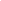 Telephone: _____________________________ FAX: _________________________  Address:_____________________________________________________________ Prescriber’s Signature: ___________________________________Date:__________(Original signature or signature stamp ONLY)		PARENT/GUARDIAN AUTHORIZATION I/We request designated school personnel to administer the medication as prescribed by the above prescriber. I/We certify that I/we have  legal authority to consent to medical treatment for the student named above, including the administration of medication at school. I/We  understand that at the end of the school year, an adult must pick up the medication, otherwise it will be discarded.  I/We authorize the school nurse to communicate with the health care provider as allowed by HIPAA.  Parent/Guardian Signature: ______________________________________________________ Date: _________________  Home Phone #: _________________________ Cell Phone #:____________________________ Work Phone #:____________________________ SELF CARRY/SELF ADMINISTRATION OF MEDICATION AUTHORIZATION/APPROVAL Self carry/self administration of medication (including emergency medication) may be authorized by the prescriber and must be approved by the school nurse according to the School Nurse Program medication policy. Prescriber’s authorization for self carry/self administration of medication:__________________________________________    _____________ 									Signature			                    DateSchool RN approval for self carry/self administration of medication: ____________________________________________       _____________Signature			                    DateOrder reviewed by the school RN: ______________________________________________________________________       _____________									Signature			                   Date